Faculty Senate Executive Committee Minutes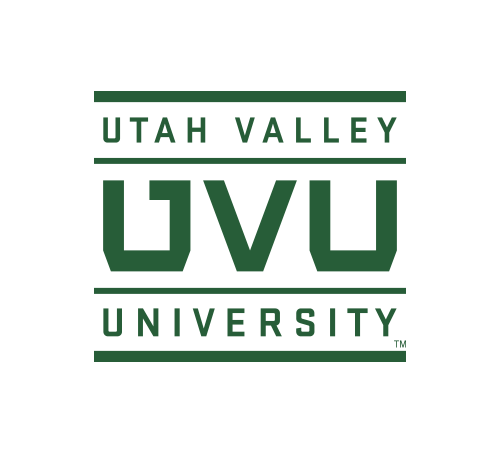 February 13, 2018FL 516, 3:00-5:00 pmPresent: Pauli Alin, Jon Anderson, Wendy Athens, Howard Bezzant, Kat Brown, Karen Cushing, Lindsay Gerber, Chelsie Kraczek (UVUSA), Dianne McAdams-Jones, Anthony Morris (Library), Jeff Olson, Jim Pettersson, Craig Thulin, Sean TolmanVisitors:  Jim Harris, Bob Robbins, Virginia BayerExcused or Absent:  Clay Brown	Call to order – 3:02 PMApproval of Minutes from January 30, 2018. Minutes approved.ADMINISTRATIVE UPDATESAVPAAPolicy 638 – Post-Tenure Review - Expressed thanks for everyone’s input. Plan is to take the policy to Board of Trustee’s at the March 4 meeting. Have several other policies going into Stage 4 at that time to include 609 - Business and Industry Incentive Plan for Course Delivery and 522 - Undergraduate Credit and Transcripts. Hays working on several other policies to get them written and researched. The faculty hiring process is in the works along with the internships policy. Corrections and Discipline policy is in development as working with General Counsel to be sure have something iron clad. Policy 635 – Faculty Rights and Responsibilities should be moving towards Stage 2 very soon. Might see another policy push towards fall 2018. Amount of faculty input on policies has been more thoughtful.Olson is reviewing most blatantly concerning from the tenure and mid-term portfolios. Science has submitted some mind-blowing stellar performance portfolios. Overall quality of portfolios have improved over the last few years.SVPAACurrent legislative session is a challenging one for Higher Education. Governor’s office is focused on cutting costs. Legislature is focused on completion and cutting costs. Have a few entities in the state marshalling their own agendas. Number one priority is compensation and the number 2 priority is growth, but formal dialogue is challenging growth.Working to finish items at the request of the President prior to his departure such as the Academic Master Plan. Addressed the Open Letter and have now received a follow-up from the authors of the letter. Olson and ExCo had discussion about shared governance, freedom of speech, and that the Faculty Senate Constitution designates the Faculty Senate the voice of the faculty. Concerned that during a Legislative session it is not a great time for a public comment.University continues to get stronger and enrollment projects for fall 2018 look good.Presidential Search is in process and are currently reviewing applications.LIBRARYThe Library is accepting a large donation from Larry H. Miller Foundation of more than 50,000 books dealing with literature, religion, and humanities. Will review the submissions to be sure they fit with the collection. PBA request was for more shelving on 5th floor, which will aid in housing the collection. Next ROK Speaker is Jans Wager. Speaking on “Ellington Plays Ogden: Social Activism, Jazz, and the Movies” on 2/15 at 1:00 p.m.  March will feature Courtney Davis from School of the Arts.OTLHeld first of three reach outs on 2/12 focusing on “Making lectures more engaging” Materials/resources are available for those who were unable to attend. Only 19 of 40 faculty who rsvp’d attended. Trying to determine how to improve communication. Will shift to the department rep rather than the department admin to distribute information. McAdams-Jones expressed thanks for OTL conducting learning circles at the West Campus. Thulin recommended utilizing the Marketing Department to help promote events. Contact Paul Dishman, Department Chair for Marketing.Technology piece is in place for the online clean-up effort. Think there will still be departments who want to convert courses to be sure they are accessible regardless of faculty input on the strategic plan. Pathway 3 is the onboarding for online faculty and is just about ready to go to pilot in March. Nursing is onboard.Have selected the nominees for the academy awards. Have a great pool of experienced online faculty who will go through it and approve it for all faculty.UVUSAStudent Voice Forum on the GE Re-envisioning Undergraduate Experience will be March 1 at Noon in the Ballroom Commons. Will also be participating as a panel in the committee meeting on Thursday.UVUSA Senate Speaker Clay Olsen: “Fight the New Drug” will be March 8 at Noon in the Ballroom. His focus is about effects of pornography on the mind.Elections will be held March 5-9.DISCUSSION ITEMSCam Martin or rep will attend Faculty Senate to provide updates on Legislative session.Faculty Role in Shared GovernanceThulin previewed a statement he would like to read in Faculty Senate.  Several members of ExCo feels the order of Thulin’s statement should be reordered. Point he is trying to make is beyond dispute and not seeking dialogue. Recommendation was made to remind senators of the mechanism(s) to bring items forward. Thulin will send out a final version to ExCo for comments.Post-Tenure Review policy will go to President’s Council on 2/15 for entrance into Stage 4.  Hays will attend Faculty Senate to share rationale and comments. GE Committee Resolution – Discussion postponed until 3/6. OTL Flex Learning Strategy/Hub & Spoke ModelFlex Learning and Strategic Plan is a quality and accessibility initiative and became more of a access issue as demographics were uncovered. Hub & Spoke as well as the Faculty Certification parts address part of the plan. Equivalent academic services for online students has not uncovered anything that is not available for online students. Proctored testing is an ATSC issue and the evaluation process is not defined, but needs to be addressed.Hub & Spoke Course Specialists will not be inside of courses, but will operate at department level. They would be information for Department Chairs to help manage flex courses. Department Chairs are to guide what courses will have the highest impact on their development.Senators provided a link to the entire strategic plan. Discussion about what outcome OTL is seeking from Faculty Senate. Athens noted there are two things that could be controversial, 1) refresh cycles and 2) development tracker component. Athens will draft document to clarify what OTL is actually proposing and provide references to strategic plan document.Bezzant would like an explanation of what flexible learning means for Faculty Senate.EVALUATION OF ADMINISTRATORSHarris shared when he became dean instituted an administrator and department chair evaluation process for the College of Science. Evaluating administrators is not unusual and is being conducted across the country. Would like faculty to examine the idea and develop the tool to evaluate administrators. Thulin shared that it does need to be in current policy or will need to create a new policy. Recommends consulting with the Policy Office. In Policy 101, Faculty Senate has the ability to amend current policy or create new policy. Idea is to see if Faculty Senate wants to take on this charge and decide what approach to take moving forward. Olson recommended asking the Library to conduct a literature review and this can be proposed to Faculty Senate as well.ACADEMIC MASTER PLANThis will be an information item on 2/20 and action item on 3/6. Connelly will make a brief presentation on 2/20 to set the tone.Olson provided background on the AMP process referencing the meetings where faculty were able to provide input feedback. Holland has hired a consultant to refine and narrow the AMP from the original 10 statements to goals, strategies, and indicators. Next stage is to bring to the Faculty Senate for review and receive feedback. Will have two weeks to share information with departments and discuss on 3/6. Simultaneously will be going before the All Leadership meeting and UVUSA. This is not to define requirements like the GE Re-envisioning that last for years. This is a planning and living document to provide guidance. Bezzant posed two questions: 1) to what end if we adopt these and 2) what you own, owns you. How is it going to own us? Thulin responded that this is not an end all be all, but rather a tool to aid in our focus as we consider strategic planning going forward.FACULTY SABBATICAL LEAVECurrent Sabbatical Policy 640 needs to be addressed. Thulin proposed adding Policy 640 to have faculty review and open the policy for revision.Brown offered her policy resources to assist Faculty Senate in the revision process. Thulin supports Faculty Senate in shared governance.STAGE 3 POLICIESPolicies 654 – Faculty Merit Pay, 522 – Undergraduate Credit and Transcripts, and 609 – Business and Industry Incentive Plan for Course Delivery will end 3/10.LIBRARY FACULTY STATUSRequest has been made to transition some library members to faculty status. Baker provided background sharing that at many universities, librarians operate as faculty. She has formed a committee to see if UVU should explore this model and to list the pros and cons. All but SLCC and Snow classify their librarians as faculty. All other USHE universities classify their librarians as faculty. Beginning literature review and determining responsibilities. Benefits for UVU now that it has achieved university status and could signify our achievement and aid in recruiting.Primary objective at this point is to be sure faculty are aware of the direction and if the Library has faculty support to conduct research and review. Librarian’s terminal degree is a masters in Library Science. Do need to determine which librarians would qualify for faculty status.Be sure information item references that this is an exploration.FACULTY OFFICE SPACEUVU has a pronounced problem around office space due to faculty growth and growth as an institution. Administration has asked for Faculty Senate consideration of these questions. We need to begin a process of trying to work towards addressing these questions. ExCo recommended that this be assigned to Special Topics & Investigations.GOODWIIL ASSOCIATIONThe Goodwill Association provides goodwill through sending flowers to faculty/staff when they experience a death in family or are in the hospital. Kellie Hancock is leading efforts on behalf of PACE. PACE would also like faculty participation to volunteer on the committee.STANDING COMMITTEE REPORTSService & ElectionsPassionate Employee Advisory Committee – Makin contacting faculty to reconfirm their participation on the committee.CurriculumNeed to discuss the WSB Curriculum Committee at next ExCo.GE Re-envisioning Committee canceled this week. Holland moved to next week. Kraczek will inform the UVUSA.RTPAdvisory Committee is working as it was designed. Had a chance to do a couple of presentations with OTL on the Faculty RTP process. Kudos to Pettersson for his service.
MOTION – Jon Anderson moved to extend the meeting by five minutes. Lindsey Gerber seconded. All in favor? Motion passed.Set Agenda for the February 20, 2018 Faculty Senate meeting.Meeting adjourned at 5:05 p.m.ACTION ITEMSDraft letter to Faculty Senate re AMP. (Olson)Send final version of Sabbatical statement to ExCo. (Thulin)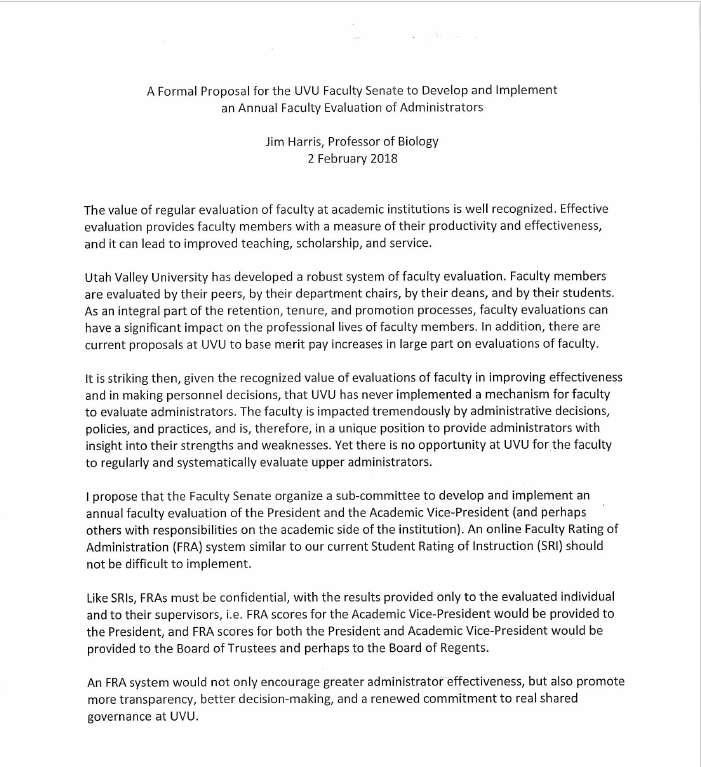 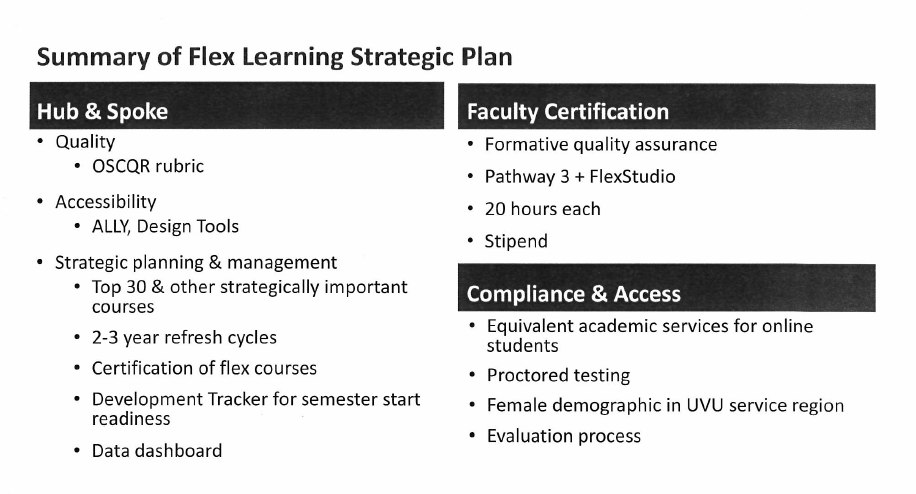 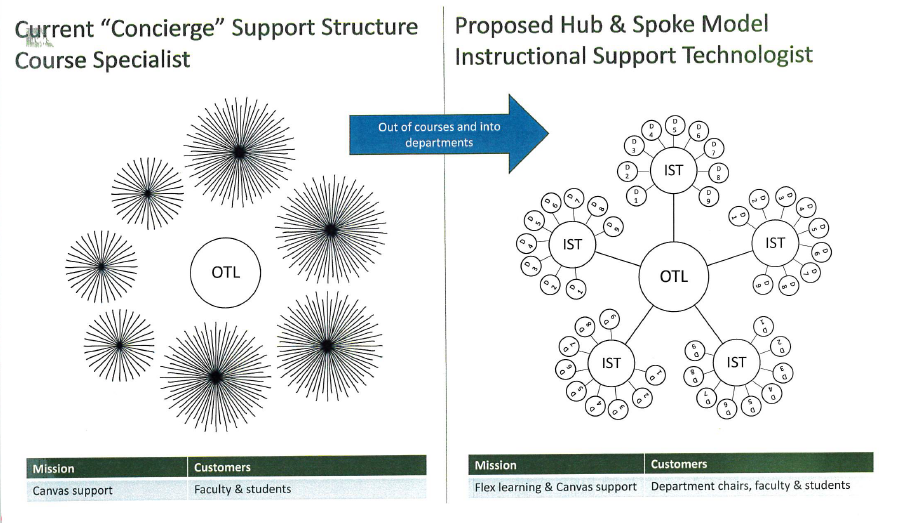 